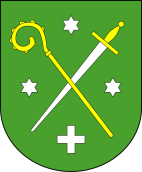 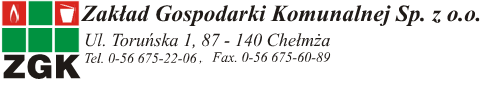       Gmina ChełmżaHarmonogram wywozu odpadów komunalnych  z terenu nieruchomości zamieszkałych w 2016r.1) Odbioru zmieszanych odpadów komunalnych – odbiór raz w miesiącu.2) Odbioru odpadów segregowanych: szkło, papier, tektura, opakowania wielomateriałowe, tworzywa sztuczne i metale.3) Odbioru bioodpadów.L.p.TrasaTerminy odbioruTerminy odbioruTerminy odbioruTerminy odbioruTerminy odbioruTerminy odbioruL.p.TrasaIIIIIIIVVVI1Kuchnia, Pluskowęsy, Zalesie , Grodno, Kiełbasin12985972Browina (Krótka, Boczna, Witosa), Nawra, Brąchnówko, Bogusławki14111071193Kończewice, Kończewice Ogrodniki1310961084Bielczyny, Parowa Falęcka, Głuchowo, Windak151211812105Górna, Nowa Chełmża, Grzegorz, Liznowo, Dziemiony, Strużal11874266Zelgno, Zelgno Bezdół, Dźwierzno, Januszewo2724232023227Witkowo, Zajączkowo, Bocień, Szerokopas, Drzonówko, Świętosław2522211813208Kuczwały, Sławkowo, Morczyny2623221919219Grzywna, Mała Grzywna29262522272410Mirakowo, Skąpe, Lipowa282524212423L.p.TrasaTerminy odbioruTerminy odbioruTerminy odbioruL.p.TrasaIIIIV1Kuchnia, Pluskowęsy, Zalesie , Grodno, Kiełbasin12892Browina (Krótka, Boczna, Witosa), Nawra, Brąchnówko, Bogusławki1410113Kończewice, Kończewice Ogrodniki139104Bielczyny, Parowa Falęcka, Głuchowo, Windak1511125Górna, Nowa Chełmża, Grzegorz, Liznowo, Dziemiony, Strużal11726Zelgno, Zelgno Bezdół, Dźwierzno, Januszewo2723237Witkowo, Zajączkowo, Bocień, Szerokopas, Drzonówko, Świętosław2521138Kuczwały, Sławkowo, Morczyny2622199Grzywna, Mała Grzywna29252710Mirakowo, Skąpe, Lipowa282424L.p.TrasaTerminy odbioruTerminy odbioruTerminy odbioruTerminy odbioruL.p.TrasaIIIIVVI1Kuchnia, Pluskowęsy, Zalesie , Grodno, Kiełbasin,  Kuczwały, Sławkowo, Morczyny,  Mirakowo, Skąpe, Lipowa,  Grzywna, Mała Grzywna.4141613, 272Browina (Krótka, Boczna, Witosa), Nawra, Brąchnówko, Bogusławki,  Kończewice, Kończewice Ogrodniki,  Bielczyny, Parowa Falęcka, Głuchowo, Windak.5151714, 283Górna, Nowa Chełmża, Grzegorz, Liznowo, Dziemiony, Strużal,  Zelgno, Zelgno Bezdół, Dźwierzno, Januszewo,  Witkowo, Zajączkowo, Bocień, Szerokopas, Drzonówko, Świętosław.7161815, 29